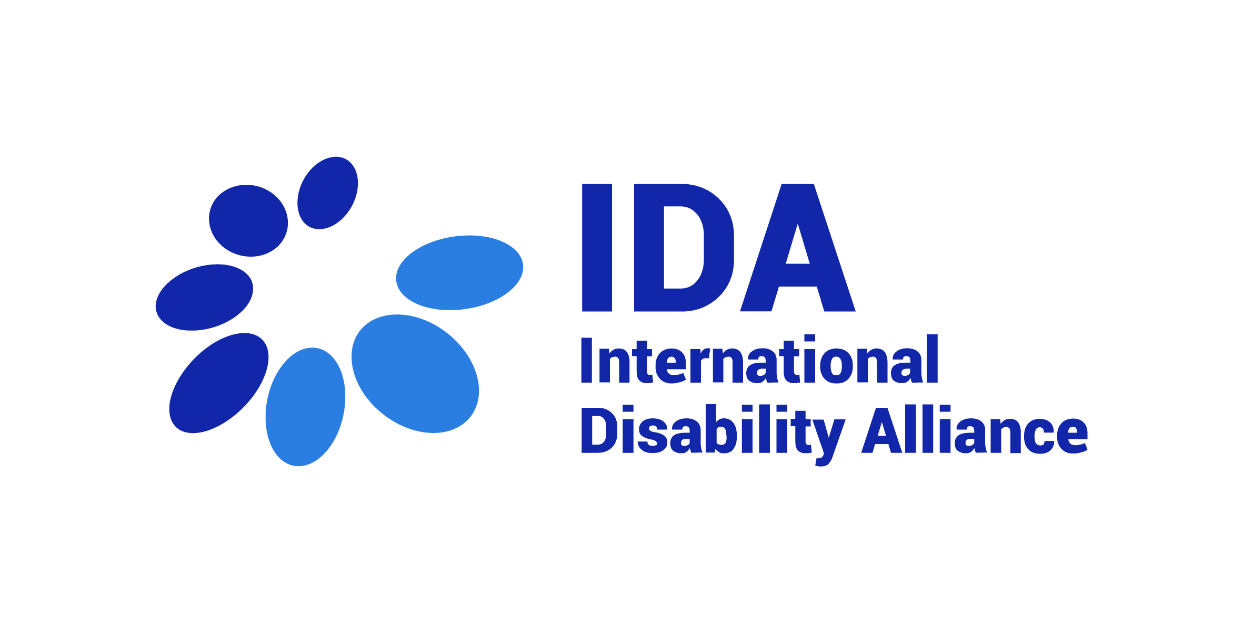 IDA’s Compilation of CRPD Committee’s Concluding ObservationsArticle 30 CRPD(Participation in cultural life, recreation, leisure and sport)April 2024Article 30 - Participation in cultural life, recreation, leisure and sport1. States Parties recognize the right of persons with disabilities to take part on an equal basis with others in cultural life, and shall take all appropriate measures to ensure that persons with disabilities:a) Enjoy access to cultural materials in accessible formats;b) Enjoy access to television programmes, films, theatre and other cultural activities, in accessible formats;c) Enjoy access to places for cultural performances or services, such as theatres, museums, cinemas, libraries and tourism services, and, as far as possible, enjoy access to monuments and sites of national cultural importance.2. States Parties shall take appropriate measures to enable persons with disabilities to have the opportunity to develop and utilize their creative, artistic and intellectual potential, not only for their own benefit, but also for the enrichment of society.3. States Parties shall take all appropriate steps, in accordance with international law, to ensure that laws protecting intellectual property rights do not constitute an unreasonable or discriminatory barrier to access by persons with disabilities to cultural materials.4. Persons with disabilities shall be entitled, on an equal basis with others, to recognition and support of their specific cultural and linguistic identity, including sign languages and deaf culture.5. With a view to enabling persons with disabilities to participate on an equal basis with others in recreational, leisure and sporting activities, States Parties shall take appropriate measures:a) To encourage and promote the participation, to the fullest extent possible, of persons with disabilities in mainstream sporting activities at all levels;b) To ensure that persons with disabilities have an opportunity to organize, develop and participate in disability-specific sporting and recreational activities and, to this end, encourage the provision, on an equal basis with others, of appropriate instruction, training and resources;c) To ensure that persons with disabilities have access to sporting, recreational and tourism venues;d) To ensure that children with disabilities have equal access with other children to participation in play, recreation and leisure and sporting activities, including those activities in the school system;(e) To ensure that persons with disabilities have access to services from those involved in the organization of recreational, tourism, leisure and sporting activities.BAHRAIN (2024)COSTA RICA (2024)KAZAKHSTAN (2024)NICARAGUA (2024)SWEDEN (2024)ZAMBIA (2024)ANDORRA (2023)AUSTRIA (2023)GERMANY (2023)ISRAEL (2023)MALAWI (2023)MAURITANIA (2023)MONGOLIA (2023)PARAGUAY (2023)ANGOLA (2023)ARGENTINA (2023)GEORGIA (2023)PERU (2023)TOGO (2023)TUNISIA (2023)BANGLADESH (2022)INDONESIA (2022)JAPAN (2022)LAO PEOPLE’S DEMOCRATIC REPUBLIC (2022)REPUBLIC OF KOREA (2022)HUNGARY (2022)JAMAICA (2022)SWITZERLAND (2022)VENEZUELA (2022)DJIBOUTI (2021)FRANCE (2021)ESTONIA (2021)ALBANIA (2019)AUSTRALIA (2019)ECUADOR (2019)EL SALVADOR (2019)GREECE (2019)INDIA (2019)IRAQ (2019)KUWAIT (2019)MYANMAR (2019)CUBA (2019)NIGER (2019)NORWAY (2019)RWANDA (2019)SENEGAL (2019)SPAIN (2019)VANUATU (2019)ALGERIA (2018)BULGARIA (2018)MALTA (2018)PHILIPPINES (2018)SOUTH AFRICA (2018)NORTH MACEDONIA (2018)HAITI (2018)NEPAL (2018)OMAN (2018)RUSSIAN FEDERATION (2018)SEYCHELLES (2018)SLOVENIA (2018)SUDAN (2018)LUXEMBOURG (2017)MONTENEGRO (2017)MOROCCO (2017)PANAMA (2017)UNITED KINGDOM OF GREAT BRITAIN AND NORTHERN IRELAND (2017)ARMENIA (2017)BOSNIA AND HERZEGOVINA (2017)CYPRUS (2017)HONDURAS (2017)IRAN (ISLAMIC REPUBLIC OF) (2017)JORDAN (2017)REPUBLIC OF MOLDOVA (2017)BOLIVIA (2016)COLOMBIA (2016)GUATEMALA (2016)ITALY (2016)UNITED ARAB EMIRATES (2016)LITHUANIA (2016)PORTUGAL (2016)SERBIA (2016)SLOVAKIA (2016)THAILAND (2016)UGANDA (2016)BRAZIL (2015)EUROPEAN UNION (2015)GABON (2015)KENYA (2015)MAURITIUS (2015)QATAR (2015)UKRAINE (2015)COOK ISLANDS (2015)CROATIA (2015)CZECH REPUBLIC (2015)DOMINICAN REPUBLIC (2015)GERMANY (2015)TURKMENISTAN (2015)NEW ZEALAND (2014)DENMARK (2014)REPUBLIC OF KOREA (2014)BELGIUM (2014)ECUADOR (2014)MEXICO (2014)SWEDEN (2014)AZERBAIJAN  (2014)COSTA RICA (2014)EL SALVADOR (2013)There are no recommendations on Azerbaijan (2024), Poland, Latvia, Canada, Ethiopia, Uruguay, Chile, Mongolia, Australia, Austria, Paraguay, Argentina, China, Hungary, Peru, Spain, Tunisia, Mexico, China, New Zealand and Singapore.Bahrain (2024) 60. The Committee is concerned about:(a) The lack of a national strategy to make cultural life and the creative arts inclusive for persons with disabilities.(b) Lack of accessibility in theaters, cinemas, museums and tourist places, and lack of availability of information and cultural materials in accessible formats for persons with disabilities, especially sign language and easy reading.(c) Failure to promote the cultural and linguistic identity of the deaf community.(d) Lack of availability of books, magazines and cultural materials in accessible formats, including Braille, audio formats and easy reading.(e) Lack of integration of persons with disabilities in sports clubs and activities, and insufficient support for sports for persons with disabilities.61. The Committee recommends that the State party(a) Develop, in close consultation and with the active participation of persons with disabilities and their organizations, a comprehensive national strategy aimed at achieving the full inclusion of persons with disabilities in cultural life(b) Provide accessibility, accommodation and accessible formats, including sign translation, simplified reading and audio description in cultural, recreational and tourist venues(c) Recognize and promote the cultural and linguistic identity of the deaf community through educational curricula and awareness-raising campaigns, with the active participation of deaf persons and their organizations.(d) Ratify the Marrakesh Treaty to Facilitate Access to Published Works for Persons Who Are Blind, Visually Impaired or Otherwise Print Disabled, and ensure that persons with disabilities have full access to information sources and cultural materials(e) Develop legal and practical measures for the inclusion of persons with disabilities in sports clubs and activities and provide support for sports gamesCosta Rica (2024) 51. El Comité nota con preocupación la falta de medidas para que las personas con discapacidad puedan tener acceso a material cultural, programas de televisión, películas, teatro y otras actividades culturales en formatos accesibles, así como los insuficientes esfuerzos en la aplicación efectiva del Tratado de Marrakech para facilitar el acceso a las obras publicadas a las personas ciegas, con discapacidad visual o con otras dificultades para acceder al texto impreso. Le preocupa también la falta de accesibilidad en los centros recreativos para personas con discapacidad, en particular los lugares considerados patrimoniales e históricos, playas, miradores y áreas tropicales. 52. El Comité recomienda al Estado parte adoptar medidas para que las personas con discapacidad puedan tener acceso a material cultural, programas de televisión, películas, teatro y otras actividades culturales en formatos accesibles, así como adoptar medidas para lograr la aplicación efectiva del Tratado de Marrakech para facilitar el acceso a las obras publicadas a las personas ciegas, con discapacidad visual o con otras dificultades para acceder al texto impreso, mediante consultas estrechas y la participación activa de las personas con discapacidad a través de las organizaciones que las representan. El Comité recomienda también elaborar un manual de accesibilidad que garantice el acceso físico a los lugares donde se realizan las actividades recreativas, incluidos los considerados patrimoniales e históricos, playas, miradores y áreas tropicales, y se asignen recursos humanos y financieros para la promoción de la cultura, deporte y actividades recreativas para personas con discapacidad y para la construcción de pasarelas accesibles en las playas y miradores.Kazakhstan (2024) 63. The Committee is concerned that the State party has not yet ratified the Marrakesh Treaty to Facilitate Access to Published Works for Persons Who Are Blind, Visually Impaired, or Otherwise Print Disabled.64. The Committee encourages the State party to expedite the ratification and implementation of the Marrakesh Treaty to Facilitate Access to Published Works for Persons Who Are Blind, Visually Impaired, or Otherwise Print Disabled.Nicaragua (2024) 62. Preocupa al Comité la falta de accesibilidad al medio físico y a la información y las comunicaciones para personas con discapacidad en los centros recreativos, culturales y deportivos, así como el poco financiamiento para la promoción de la cultura y actividades recreativas, por lo que se limita con ello el disfrute de este derecho.63. El Comité recomienda al Estado parte que adopte normas de accesibilidad al medio físico, a la información y las comunicaciones para garantizar el acceso a las actividades recreativas a todas las personas con discapacidad, incluidos los niños y las niñas con discapacidad, y que asigne recursos humanos y financieros para la promoción de la cultura, deporte y actividades recreativas, también para personas con discapacidad. Sweden (2024) 65. The Committee is concerned about the barriers to access to recreational, leisure and sport activities for persons with disabilities, particularly persons with intellectual and/or psychosocial disabilities and children with disabilities. 66. The Committee recommends that the State party, in close consultation and active involvement of persons with disabilities and their representative organizations:(a) Strengthen mechanisms to ensure that sporting, recreational, cultural and leisure activities are accessible for persons with disabilities;(b) Ensure that persons with disabilities have access to personal assistance at no cost to practise sport and attend cultural and social activities.Zambia (2024)59. The Committee is concerned:(a) That Section 48 of the Persons with Disabilities Act No 6 (2012) which provides that Persons with Disabilities shall enjoy the right to participate in cultural life, recreation, leisure and sport has not been enforced;(b) That recreational, cultural and sports spaces are not accessible to persons with all types of disabilities in urban and rural areas;(c) At the lack of support and promotion of programs for the involvement and participation of persons with disabilities in culture and art;(d) That the State party has not yet ratified the Marrakesh Treaty to Facilitate Access to Published Works for Persons Who Are Blind, Visually Impaired or Otherwise Print Disabled. 60. The Committee recommends that the State party:(a) Enforce the Persons with Disabilities Act to ensure all public buildings, including cultural, recreation, leisure and sporting facilities provide for accessibility and other accommodations, including assistive devices, to facilitate private and independent enjoyment of their right to cultural life, recreation, leisure and sports;(b) Allocate resources and programs for the development of accessible recreation, art and leisure spaces in both rural and urban areas for persons with all types of disabilities and make the existing sports and recreation infrastructures accessible to all persons with disabilities; (c) Allocate adequate resources to the Paralympic Committee to ensure effective development and participation of persons with disabilities in sport and encourage those who choose to pursue arts and sport supporting them with all necessary devices and equipment to make meaningful careers in art and sport; (d) Ratify the Marrakesh Treaty to Facilitate Access to Published Works for Persons Who Are Blind, Visually Impaired, or Otherwise Print Disabled and implement it in the national law.Andorra (2023) 61. The Committee notes the Integra and Integra Plus programmes for the inclusion of children with disabilities in leisure time activities and initiatives to promote inclusive tourism. However, it is concerned about the following: (a) That the State party has not yet ratified the Marrakesh Treaty to Facilitate Access to Published Works for Persons Who Are Blind, Visually Impaired or Otherwise Print Disabled;(b) The insufficient access for persons with disabilities, including children with disabilities, to inclusive sporting, leisure, tourism and cultural activities and services. 62. The Committee recommends that the State party: (a) Ratify and implement the Marrakesh Treaty to Facilitate Access to Published Works for Persons Who Are Blind, Visually Impaired or Otherwise Print Disabled;(b) Strengthen mechanisms to assess accessibility barriers and ensure that sporting, recreational, cultural and tourism venues are accessible for all persons with disabilities, in close consultation with and active involvement of persons with disabilities, through their representative organizations.Austria (2023)67. The Committee is concerned about the lack of inclusivity and accessibility of mainstream cultural, recreational, tourism and sporting venues and activities for persons with disabilities, including women with disabilities and children with disabilities;68. The Committee recommends that the State party render mainstream cultural, recreational, tourism and sporting venues and activities accessible and inclusive for persons with disabilities, including women with disabilities and children with disabilities, by, inter alia, training the respective personnel, adjusting the infrastructure, providing information in accessible formats, and providing an adequate budget.Germany (2023)67. The Committee is concerned about:(a) The lack of accessibility in public libraries, museums, and touristic areas and monuments;(b) Barriers persons with disabilities encounter to benefit from the personal assistance services to exercise the right to sport and entertainment;(c) The absence of policies and programs to promote the cultural and linguistic identity of deaf persons ; (d) The lack of inclusivity and accessibility in some faculties of creative arts;(e) The lack of measures to promote cultural diversity in the society, in particular with respect to the contribution of the refugees with disabilities to diversity.68. The Committee recommends that the State party:(a) Strengthen mechanisms to ensure that sporting, recreational, cultural and tourism venues are accessible for persons with disabilities;(b) Ensure persons with disabilities have access to personal assistance at no cost to practice sport and attend cultural and social activities;(c) Promote the cultural and linguistic identity of deaf persons , with close participation of their representative organizations, in educational curriculum, media and social events;(d) In close consultation with and active involvement of persons with disabilities and their representative organizations, promote inclusion and accessibility to all creative arts studies;(e) Promote cultural diversity in society and the contribution of the refugees with disabilities to diversity.Israel (2023)61. The Committee is concerned about the slow progress in accessibility to religious sites, including synagogues, holy places, including Christian, Jewish and Muslim premises and religious events and barriers to access parks, places for cultural performances, and sport centres and events. 62. The Committee recommends that the State party, in close consultation and active involvement of organizations of persons with disabilities, takes steps to provide access to all religious sites and events, cultural, leisure, tourism and sporting facilities and services in the public and private sector, and monitor progress.  63. The Committee is concerned that the regulation that relates to playground accessibility for children with disabilities does not cover all existing playgrounds. 64. Recalling its General comment No. 2 on accessibility, the Committee recommends that the State party expand the scope of the regulations to cover all existing and new playgrounds for children with disabilities. Malawi (2023)61. The Committee is concerned that Section 19 of the Disability Act of 2012, which recognizes the right of persons with disabilities to participate in cultural life, recreation, leisure and sport is not enforced. It also notes that sports and recreation infrastructure as well as places of cultural performances or services are not accessible to persons with disabilities. It is also concerned about the lack of measures to enable persons with disabilities to develop and utilize their creative, artistic and intellectual potential.62. The Committee recommends that the State party: (a) Take measures including legislation and policy to improve accessibility by all persons with disabilities to sport and leisure infrastructures including theatres, museums, cinemas, libraries and tourism sights as well as providing cultural and leisure information materials in accessible formats to all persons with disabilities;(b) Encourage and promote the participation, to the fullest extent possible, of persons with disabilities on an equal basis with others in mainstream sporting activities at all levels;(c) Collaborate with persons with disabilities to create incentives to utilize their creative, artistic and intellectual potential for their own benefit as well as that of the society.Mauritania (2023) 51. The Committee is concerned about the lack of sufficient access for persons with disabilities, including children with disabilities, to inclusive sporting, leisure and cultural activities and services. It is also concerned that State party has not yet ratified the Marrakesh Treaty to Facilitate Access to Published Works for Persons Who Are Blind, Visually Impaired or Otherwise Print Disabled. 52. The Committee recommends that the State party adopt measures to promote and protect the right of persons with disabilities, particularly children with disabilities, to participate in cultural life, recreation, leisure and sport on an equal basis with others, as well as to ratify and implement the Marrakesh Treaty to Facilitate Access to Published Works for Persons Who Are Blind, Visually Impaired, or Otherwise Print Disabled.Mongolia (2023)59. The Committee is concerned about a lack of measures to ensure that persons with disabilities enjoy access to cultural materials in accessible formats, access to television programmes, films, theatre and other cultural activities, in accessible formats and access to places for cultural performances or services, such as theatres, museums, cinemas, libraries and tourism services and sport services.60. The Committee recommends that the State party:(a) Develop measures to ensure that persons with disabilities enjoy access to cultural materials in accessible formats, access to television programmes, films, theatre and other cultural activities, in accessible formats and access to places for cultural performances or services, such as theatres, museums, cinemas, libraries and tourism services and sport services;(b) Adopt appropriate measures to ensure the effective implementation of the Marrakesh Treaty to Facilitate Access to Published Works for Persons Who Are Blind, Visually Impaired, or Otherwise Print Disabled through close consultation and active involvement of persons with disabilities through their representative organizations;(c) Increase its efforts to ensure that persons with disabilities, particularly children with disabilities, enjoy their right to participate in cultural life, recreation, leisure and sport on an equal basis with others.Paraguay (2023)53. Al Comité le preocupa la falta de accesibilidad física, a la información y comunicación para personas con discapacidad en los centros recreativos, así como el poco financiamiento para la promoción de la cultura, y actividades recreativas limitando con ello el disfrute de este derecho.54. El Comité recomienda al Estado parte que adopte normas de accesibilidad física, a la información y comunicación para garantizar el acceso a las actividades recreativas a todas las personas con discapacidad, incluyendo a los niños y niñas con discapacidad, y que asigne recursos humanos y financieros para la promoción de la cultura, deporte y actividades recreativas, incluyendo para personas con discapacidad. Angola (2023)51. The Committee is concerned about:(a)	The lack of accessibility of all museums, cultural and recreational centres, tourist attractions and stadiums, including provision in public libraries of information in accessible formats for persons who are blind or visually impaired, including the lack of sufficient funding to enable persons with disabilities participate actively in sports and recreational activities, including in rural and remote areas;(b)	That the State party has not yet ratified the Marrakesh Treaty to Facilitate Access to Published Works for Persons Who Are Blind, Visually Impaired, or Otherwise Print Disabled.52.	The Committee recommends that the State party:(a)	Take concrete measures to eliminate all barriers militating against the participation of persons with disabilities in cultural life, recreational and sports activities and encourage their participation on an equal basis with others, including expediting action on the establishment of the national disability sports centre,(b)	Ratify and implement the Marrakesh Treaty to Facilitate Access to Published Works for Persons Who are Blind, Visually Impaired, or Otherwise Print Disabled.Argentina (2023)57. Al Comité le preocupa: a)	La limitada accesibilidad en lugares turísticos, espacios culturales, deportivos y recreativos, y la poca aplicación de ajustes razonables en estos entornos, en particular para personas con discapacidad visual;b)	Los obstáculos que enfrentan las personas con discapacidad para acceder a los programas de televisión, las actividades culturales y las publicaciones electrónicas;c)	Los programas como el de Colonia Rodante que segregan a las personas con discapacidad;d)	El poco apoyo para artistas con discapacidad.58.	El Comité recomienda al Estado parte: a)	Redoblar sus esfuerzos para garantizar la accesibilidad física, a la información y comunicación en los lugares turísticos, espacios culturales, deportivos y recreativos, incluyendo mayor presupuesto, campañas de concientización sobre las barreras que enfrentan las personas con discapacidad y capacitaciones sobre accesibilidad y ajustes razonables a las entidades que brindan estos servicios;b)	Facilitar el acceso a programas de televisión y actividades culturales en formatos accesibles, y reforzar las medidas de aplicación del Tratado de Marrakech para Facilitar el Acceso a las Obras Publicadas a las Personas Ciegas, con Discapacidad Visual o con Otras Dificultades para Acceder al Texto Impreso, con el fin de aumentar la disponibilidad de obras publicadas accesibles;c)	Eliminar los programas que segregan a personas con discapacidad en aras de promover su participación en actividades recreativas, culturales o deportivas;d)	Implementar programas de apoyo económico, incluyendo becas para artistas con discapacidad. Georgia (2023)59.	The Committee is concerned about: (a)	The State party not yet having ratified the Marrakesh Treaty to Facilitate Access to Published Works for Persons Who Are Blind, Visually Impaired or Otherwise Print Disabled;(b)	Persons with disabilities facing barriers to access tourism venues, including cultural monuments, taking part in cultural life and participating in sporting events, and the absence of measures for persons with disabilities to participate in cultural life, recreation, leisure and sport, in the long-term human rights strategy (2022-2030). 60.	The Committee recommends that the State party: (a)	Ratify and implement the Marrakesh Treaty to Facilitate Access to Published Works for Persons Who Are Blind, Visually Impaired or Otherwise Print Disabled;(b)	Strengthen mechanisms to ensure sporting, recreational, cultural and tourism venues are accessible for persons with disabilities, particularly outside of the capital Tbilisi, assess accessibility barriers, and closely consult organizations of persons with disabilities in the development of mechanisms to remedy accessibility barriers;(c)	Include the right of persons with disabilities to participate on an equal basis with others in recreational, leisure and sporting activities, in the long-term human rights strategy (2022-2030) and its subsequent strategies, policies and programmes.  Peru (2023)60. Al Comité le preocupa la falta de accesibilidad física, a la información y comunicación en los centros recreativos para personas con discapacidad, así como el poco financiamiento para la promoción de la cultura, y actividades recreativas limitando con ello el disfrute de este derecho.61. El Comité recomienda al Estado parte que elabore un manual de estándares de accesibilidad física, a la información y comunicación que garantice el acceso a las actividades recreativas a todas las personas con discapacidad, que abarque todas las deficiencias y que asigne recursos humanos y financieros para la promoción de la cultura, deporte y actividades recreativas para personas con discapacidad. Togo (2023)57. The Committee is concerned about the lack of sufficient access for persons with disabilities, including children with disabilities, to inclusive sporting, leisure and cultural activities and services. It is also concerned that State party has not yet ratified the Marrakesh Treaty to Facilitate Access to Published Works for Persons Who Are Blind, Visually Impaired or Otherwise Print Disabled. 58. The Committee recommends that the State party adopt measures to promote and protect the right of persons with disabilities, particularly children with disabilities, to participate in cultural life, recreation, leisure and sport on an equal basis with others, as well as to ratify and implement the Marrakesh Treaty to Facilitate Access to Published Works for Persons Who Are Blind, Visually Impaired, or Otherwise Print Disabled.Tunisia (2023)53.	The Committee is concerned that the implementation of Part No. 8 of the Policy Law No. 38 of 2005 on Free Access to Public, Cultural, Sports and Entertainment Spaces has not been effective and it is little known among persons with disabilities and their representative organisations. It is also concerned that the Ministry of Culture does not meaningfully involve persons with disabilities through their representative organisations in its awareness raising programmes on the importance of organizing cultural activities for persons with disabilities. It is particularly concerned that they are neither involved in the design, planning, implementation and follow up of the organized programmes, when many of them are not even aware of these programmes, nor in the assessment of accessibility to monuments, theatres, and other recreational and leisure places.54.	The Committee recommends that the State party: Ensure effective implementation and awareness raising of Part No. 8 of the Policy Law No. 38 of 2005 on Free Access to Public, Cultural, Sports and Entertainment Spaces to ensure facilitation and free access by all persons with disabilities to these places;Adopt measures to ensure that information on cultural activities, cultural materials and contents are accessible to persons with disabilities, including through the use of Information and Communications Technologies (ICTs);Take measures to ensure close consultation and active participation of persons with disabilities through their representative organisations in its awareness raising programmes on the importance of organizing cultural activities for persons with disabilities, and in particular, ensure they are involved in the design, planning, implementation and follow up of the organized programmes;Carry out regular assessment of accessibility to monuments, theatres, and other recreational and leisure places with active participation and in close consultation with persons with disabilities through their representative organisations;Support artistic, cultural and sports productions developed by persons with disabilities and disseminate them to the public.Bangladesh (2022)57. The Committee is concerned that: (a) The lack of accessibility of all museums, cultural and recreational centres, tourist attractions and stadiums, including provision in public libraries of information in accessible formats for persons who are blind or visually impaired, including the lack of sufficient budgetary allocations to enable persons with disabilities participate actively in sports and recreational activities, including in rural and remote areas.(b) The State party has not yet ratified the Marrakesh Treaty to Facilitate Access to Published Works for Persons Who Are Blind, Visually Impaired, or Otherwise Print Disabled, which allows access to published material to blind persons, persons with visual impairments or otherwise printed disabled;58. The Committee recommends that the State party take concrete measures to eliminate all barriers militating against the participation of persons with disabilities in cultural life, recreational and sports activities and encourage their participation on an equal basis with others, including expediting action on the establishment of the national disability sports centre, as well as to ratify and implement the Marrakesh Treaty to Facilitate Access to Published Works for Persons Who Are Blind, Visually Impaired, or Otherwise Print Disabled as soon as possible.Indonesia (2022)62. The Committee is concerned at the limited efforts undertaken to provide accessibility and infrastructure that guarantee persons with disabilities equal enjoyment of sites of cultural value, including in cultural buildings, theatres and tourist sites.63. The Committee recommends that the State party adopt measures to ensure that persons with disabilities can participate in cultural life, recreation, leisure and sport on an equal basis with others.Japan (2022)63. The Committee is concerned about: (a) Limited accessibility at tourist locations and entertainment facilities;(b) Barriers to access television programs, cultural activities, and electronic publications;(c) Restrictions on participation in sporting events, in particular, as regards persons who are deaf, hard of hearing or deafblind.64. The Committee recommends that the State party: (a) Enhance efforts to ensure accessibility at tourist locations and entertainment facilities, including those of a small scale;(b) Secure the access to television programs and cultural activities in accessible formats, and strengthen measures to implement the Marrakesh Treaty to increase the availability of accessible published works;(c) Ensure the access to sport activities for all persons with disabilities, including the provision of reasonable accommodation.Lao People’s Democratic Republic (2022)56. The Committee notes:(a) That the State party has not ratified the Marrakesh Treaty to Facilitate Access to Published Works for Persons Who Are Blind, Visually Impaired or Otherwise Print Disabled;(b) With concern the low participation of persons with disabilities, including women and children with disabilities belonging to ethnic groups, in cultural life, and recreational and sports activities.57. The Committee recommends that the State party:(a) Take all appropriate measures to ratify the Marrakesh Treaty to Facilitate Access to Published Works for Persons Who Are Blind, Visually Impaired, or Otherwise Print Disabled;(b) Eliminate social and environmental barriers hindering the participation of persons with disabilities, in particular women and children with disabilities belonging to ethnic groups, in cultural life, and recreational and sports activities, and encourage their participation on an equal basis with others.Republic of Korea (2022)61. The Committee is concerned about the lack of specific measures put in place to effectively implement the Marrakesh Treaty to Facilitate Access to Published Works for Persons Who Are Blind, Visually Impaired or Otherwise Print-Disabled and the insufficient measures taken to promote the participation of persons with disabilities, particularly children with disabilities, in cultural life, recreation, leisure and sport on an equal basis with others.62. The Committee recommends that the State party adopt appropriate measures to ensure the effective implementation of the Marrakesh Treaty through close consultation with representative organizations of persons with disabilities. It also recommends that the State party increase its efforts to ensure that persons with disabilities, particularly children with disabilities, enjoy their right to participate in cultural life, recreation, leisure and sport on an equal basis with others. Hungary (2022)58. The Committee is concerned about the remaining barriers to access to recreational, leisure and sporting venues and activities for persons with disabilities, particularly persons with intellectual disabilities and children with disabilities.59. The Committee recommends that the State party ensure access to general recreational, leisure and sporting venues and activities for persons with disabilities, with a particular emphasis on persons with intellectual disabilities and children with disabilities, on an equal basis with others, and provide them with the necessary assistance and support to achieve this objective.Jamaica (2022)54. The Committee is concerned:(a) That despite the adoption of the Copyright Amendment Act in 2015 to facilitate access to published work for persons with disabilities who are blind or visually impaired, the State party has not yet ratified the Marrakesh Treaty and has not adopted national legislation;(b) At the limited access for deaf persons to arts and cultural events, as sign language interpretation service is not generally provided in most cultural places;(c) That cultural centres, theatres and library services which provide access to the Internet by persons with disabilities, including computers with speech software for persons with visual impairments, are sometimes inaccessible and far away from the community, and that the availability of audio materials is very limited.55. The Committee recommends that the State party adopt measures to promote and protect the rights of persons with disabilities, particularly children with disabilities, to participate in cultural life, recreation, leisure and sport on an equal basis with others, as well as to ratify and implement the Marrakesh Treaty to Facilitate Access to Published Works for Persons Who are Blind, Visually Impaired, or Otherwise Print Disabled.Switzerland (2022)57. The Committee notes with concern the insufficient measures to implement the Marrakesh Treaty and to recognize the specific cultural and linguistic identity of deaf persons.58. The Committee recommends that the State party:(a) Strengthen measures to implement the Marrakesh Treaty and to increase the availability of accessible published works;(b) Recognize the specific cultural and linguistic identity of deaf persons, including sign languages and deaf culture.Venezuela (2022)50. The Committee takes note of the process of updating the electoral register to identify more voters with disabilities, but remains concerned about their limited participation in the reform and the fact that persons with disabilities, particularly women with disabilities, are underrepresented in electoral processes and selection procedures for decision-making bodies. 51. The Committee recommends that persons with disabilities, especially women with disabilities and persons with intensive support needs, should be consulted through their representative organizations about potential electoral policy and law reforms to guarantee that they are able to vote, be elected to public office and participate in decision-making bodies.Djibouti (2021)53. The Committee is concerned about the lack of sufficient  access for persons with disabilities, including children with disabilities, to inclusive sporting, leisure and cultural activities and services. It is also concerned that the State party has not yet ratified the Marrakesh Treaty to Facilitate Access to Published Works for Persons Who Are Blind, Visually Impaired or Otherwise Print Disabled. 54. The Committee recommends that the State party adopts measures to promote and protect the right of persons with disabilities, particularly children with disabilities, to participate in cultural life, recreation, leisure and sport on an equal basis with others, as well as to ratify and implement the Marrakesh Treaty to Facilitate Access to Published Works for Persons Who Are Blind, Visually Impaired, or Otherwise Print Disabled.France (2021)60. The Committee is concerned about lack of information on measures to implement the Marrakesh Treaty to Facilitate Access to Published Works for Persons Who Are Blind, Visually Impaired or Otherwise Print Disabled, and about access to mainstream sporting, recreational and tourism venues for persons with disabilities, the lack of play, recreation and leisure and sporting activities for children with disabilities. It also notes with concern the lack of support to the organizational structure for Deaf sports and the lack of recognition of Deaf Olympic.61. The Committee recommends that the State party:Take appropriate measures to ensure the effective implementation at the national level of the relevant European Union legislation enacted following the ratification of the Marrakesh Treaty to Facilitate Access to Published Works for Persons Who Are Blind, Visually Impaired, or Otherwise Print Disabled;Set up specific budgets to promote the right of persons with disabilities, particularly children with disabilities, to participate in cultural life, recreation, leisure and sport on an equal basis with others;Take measures to encourage the Deaf Olympic and give effect to the recommendations issued by the Defender of Rights, in 2008. Estonia (2021)58. The Committee is concerned about the lack of access for persons with disabilities to cultural materials, places for cultural performances and services. It is also concerned about the lack of access for persons with intellectual disabilities to recreational, leisure and sporting activities, in which they are impeded from participating on an equal basis with others.59. The Committee recommends that the State party ensure access to places for cultural performances, ensure the provision by museums of information in sign language and provide cultural materials in accessible formats. The State party should promote inclusive recreational, leisure and sporting activities for both adults and children with disabilities.Albania (2019)49.The Committee is concerned that persons with disabilities, particularly children, face barriers to participate in cultural life, recreation, leisure and sport on an equal basis with others. It is also concerned that the State party has not yet ratified the Marrakesh Treaty to Facilitate Access to Published Works for Persons Who Are Blind, Visually Impaired, or Otherwise Print Disabled.50. The Committee recommends that the State party itemize a budget to promote and protect the right of persons with disabilities, particularly children, to participate in cultural life, recreation, leisure and sport on an equal basis with others. It encourages the State party to adopt all appropriate measures to ratify and implement the Marrakesh Treaty as soon as possible.Australia (2019) 55. The Committee is concerned about the lack of specific measures put in place to effectively implement the Marrakesh Treaty to Facilitate Access to Published Works for Persons Who Are Blind, Visually Impaired or Otherwise Print-Disabled and the insufficient measures taken to promote the participation of persons with disabilities, particularly children with disabilities, in cultural life, recreation, leisure and sport on an equal basis with others.56. The Committee recommends that the State party take all appropriate measures to ensure the effective implementation of the Marrakesh Treaty through close consultation with representative organizations of persons with disabilities. It also recommends that the State party increase its efforts to ensure that persons with disabilities, including children with disabilities, enjoy their right to participate in cultural life, recreation, leisure and sport on an equal basis with others.Ecuador (2019) 53. The Committee is concerned at a lack of accessibility for persons with disabilities in all sport, recreational and cultural facilities and at the lack of participation by children with disabilities in sports and cultural events. It is also concerned at the insufficient nature of the steps taken to implement the Marrakesh Treaty to Facilitate Access to Published Works for Persons Who Are Blind, Visually Impaired, or Otherwise Print Disabled.54. The Committee recommends that the State party guarantee physical and communication access for persons with disabilities at sports, cultural and recreational facilities by putting in place the necessary accessibility measures in both urban and rural areas; that it provide more training for the public employees working in such facilities; and that sign language guides and information in accessible formats, such as Braille and other modes and means of communication, be used to foster the participation of children with disabilities in sport and cultural events. It also recommends that the State party take targeted action to implement the Marrakesh Treaty to Facilitate Access to Published Works for Persons Who Are Blind, Visually Impaired, or Otherwise Print Disabled.El Salvador (2019) 56.The Committee is concerned that accessible tourist viewing points, as well as the development of accessibility for sporting events in general, have focused on physical accessibility. 57.The Committee recommends that the State party take measures to ensure that all tourist viewing points and sports events open to the public use accessible communication modes, means and formats and that persons with disabilities, particularly children with disabilities, have full access to sports, cultural and other leisure centres, in both urban and rural areas. It also recommends that the State party collect disaggregated data on the number of persons with disabilities who participate in mainstream sports and recreation programmes, particularly those living in rural and remote areas. Greece (2019) 44. The Committee is concerned that persons with disabilities face barriers in their participation in cultural life, recreation, leisure and sport on an equal basis with others due to, inter alia, the limited access to cultural materials and activities in accessible formats, cultural performances and services, sporting activities, monuments and sites of national cultural importance. 45. The Committee recommends that the State party take all steps necessary to provide and promote inclusive and accessible facilities for recreational, leisure and sporting activities, guaranteeing equal access and ensuring the participation of persons with disabilities, particularly children with disabilities. It encourages the State party to adopt all appropriate measures to ensure the effective implementation at the national level of the relevant European Union legislation enacted following the ratification of the Marrakesh Treaty to Facilitate Access to Published Works for Persons Who Are Blind, Visually Impaired, or Otherwise Print Disabled. India (2019) 62. The Committee is concerned about the lack of measures to ensure access to mainstream recreation, cultural activities, leisure and sports by persons with disabilities, and the insufficient measures to further promote the implementation of the Marrakesh Treaty.63. The Committee recommends that the State party monitor the accessibility of leisure and sports sites, recognize cultural identities and encourage the participation of persons with disabilities in cultural performances and cultural exchanges. It also recommends that the State party adopt policies to incentivize publishers to make reading material available in accessible formats, and promote the cross-border exchange of resources in accordance with the Marrakesh Treaty.Iraq (2019) 55. The Committee notes that the State party has yet to ratify the Marrakesh Treaty to Facilitate Access to Published Works for Persons Who Are Blind, Visually Impaired or Otherwise Print Disabled.56. The Committee encourages the State party to expedite review of the draft bill to ratify the Marrakesh Treaty. 57. The Committee is concerned that persons with disabilities face barriers in participating in cultural life, recreation, leisure and sport on an equal basis with others.58. The Committee recommends that the State party itemize a budget to promote and protect the right of persons with disabilities, particularly children with disabilities, to participate in cultural life, recreation, leisure and sport on an equal basis with others, including measures that provide assistance as needed.Kuwait (2019) 58. The Committee is concerned that the State party has not yet ratified the Marrakesh Treaty to Facilitate Access to Published Works for Persons Who Are Blind, Visually Impaired or Otherwise Print Disabled. It is also concerned about the lack of information about measures taken to: Promote deaf culture and the linguistic identity of persons who are deaf; Ensure access to all cultural, recreational, tourism-related and sporting events and services for children and adults with disabilities; Ensure equal access to and the full inclusion and participation of persons with disabilities in all mainstream sporting activities and facilities.59. The Committee recommends that the State party ratify and implement the Marrakesh Treaty. It also recommends that the State party: In close consultation with and with the active participation of organizations of deaf persons, promote deaf culture and the linguistic identity of persons who are deaf;Ensure the accessibility of cultural, recreational, tourism-related and sporting events and services in the public and private sectors, beyond those specifically dedicated to persons with disabilities, to children and adults with disabilities;Ensure equal access to and the full inclusion and participation of persons with disabilities in all mainstream sporting activities and facilities.Myanmar (2019)57. The Committee is concerned that:The participation of persons with disabilities, particularly children with disabilities, in cultural life, recreational and sports activities remains low;The State party has not ratified the Marrakesh Treaty to Facilitate Access to Published Works for Persons Who Are Blind, Visually Impaired, or Otherwise Print Disabled.58. The Committee recommends that the State party:Eliminate social and environmental barriers hindering the participation of persons with disabilities, in particular children with disabilities, in cultural life, recreational and sports activities and encourage their participation on an equal basis with others; Take all appropriate measures to ratify and implement the Marrakesh Treaty to Facilitate Access to Published Works for Persons Who Are Blind, Visually Impaired, or Otherwise Print Disabled.Cuba (2019)  49. The Committee is concerned that Access to sports and leisure facilities, which hinders the effective participation of persons with disabilities in cultural, recreational, leisure and sporting activities is lacking;The State party has yet to ratify the Marrakesh Treaty to Facilitate Access to Published Works for Persons Who Are Blind, Visually Impaired or Otherwise Print Disabled. 50. The Committee recommends that the State party:Implements measures that promote the participation of persons with disabilities in sports at all levels, including in  national and international sport competitions, take steps to support and encourage the participation of persons with disabilities, including children, in sports and cultural activities based on the human rights model of disability enshrined in the Convention, and adopt accessibility plans with regard to historical, heritage and tourist sites and cultural and leisure facilities;Take all necessary measures to ratify and implement the Marrakesh Treaty. Niger (2019)  49. The Committee is concerned about:The lack of accessibility of sporting, recreation and cultural centres, for persons with disabilities, and the lack of financial resources for persons with disabilities to engage in such activities;The fact that the Marrakesh Treaty to Facilitate Access to Published Works for Persons Who Are Blind, Visually Impaired or Otherwise Print Disabled is not yet ratified. 50. The Committee recommends that the State Party adopt measures to ensure that all sports, recreational and cultural facilities are accessible to persons with disabilities, including persons with physical disabilities, blind and visually impaired persons, and persons with psychosocial or intellectual disabilities, and provide budgetary allocations to ensure that they participate actively in such activities; and ratify and implement the Marrakesh Treaty.Norway (2019)  47. The Committee is concerned that persons with disabilities, children in particular, face barriers to participate in cultural life, recreation, leisure and sport on an equal basis with others. It is also concerned that the State party has not yet ratified the Marrakesh Treaty to Facilitate Access to Published Works for Persons Who Are Blind, Visually Impaired, or Otherwise Print Disabled.48. The Committee recommends that the State party take all necessary steps to secure and promote inclusive and accessible facilities for recreational, leisure and sporting activities, including UNESCO World Heritage sites, providing equal access and ensure the participation of persons with disabilities, particularly children. It also encourages the State party to promptly ratify the Marrakesh Treaty to Facilitate Access to Published Works for Persons Who Are Blind, Visually Impaired or Otherwise Print Disabled.Rwanda (2019)  55. The Committee is concerned that the State party has not signed or ratified the Marrakesh Treaty to Facilitate Access to Published Works for Persons Who Are Blind, Visually Impaired, or Otherwise Print Disabled. It is also concerned by the lack of efforts to increase accessible spaces of recreation and leisure, both in rural and urban areas, and limited opportunities for persons with disabilities, including children, to participate in sports and cultural activities.56. The Committee encourages the State party to adopt all appropriate measures to sign, ratify and implement the Marrakesh Treaty. It also recommends that the State party take concrete measures to increase accessible and inclusive spaces of recreation and leisure, and support and encourage the participation of persons with disabilities, including children, in sports and cultural activities.Saudi Arabia 53. The Committee is concerned at the limited participation of women and girls with disabilities in physical education at school, in national tournaments and in sports leagues.54. The Committee recommends that the State party support and encourage the participation of women and girls with disabilities in cultural, recreational, leisure and sporting activities in and outside of school.Senegal (2019) 51. The Committee is concerned that the State party has not yet ratified the Marrakesh Treaty to Facilitate Access to Published Works for Persons Who Are Blind, Visually Impaired, or Otherwise Print Disabled, which allows access to published material to blind persons, persons with visual impairments or otherwise printed disabled.52. The Committee encourages the State party to adopt all appropriate measures to ratify and implement the Marrakesh Treaty as soon as possible.Spain (2019) 56. The Committee is concerned that the State party has not yet ratified the Marrakesh Treaty to Facilitate Access to Published Works for Persons Who Are Blind, Visually Impaired, or Otherwise Print Disabled, which allows access to published material to blind persons, persons with visual impairments or otherwise printed disabled.57. The Committee encourages the State party to adopt all necessary measures to ratify and implement the Marrakesh Treaty as soon as possible.Türkiye (2019)    58. The Committee is concerned that the State party has not yet ratified the Marrakesh Treaty to Facilitate Access to Published Works for Persons Who Are Blind, Visually Impaired, or Otherwise Print Disabled, which allows access to published material to blind persons, persons with visual impairments or otherwise printed disabled.59. The Committee encourages the State party to adopt all appropriate measures to ratify and implement the Marrakesh Treaty as soon as possible.60. The Committee is concerned about the limited information about participation of persons with disabilities in mainstream sporting activities and sports facilities. 61. The Committee recommends that the State party take measures to promote the participation, to the fullest extent possible, of persons with disabilities on an equal basis with others in mainstream sporting activities at all levels. Vanuatu (2019)  50. The Committee is concerned that the State party has not yet ratified the Marrakesh Treaty to Facilitate Access to Published Works for Persons Who Are Blind, Visually Impaired, or Otherwise Print Disabled, which allows access to published material to blind persons, persons with visual impairments or otherwise printed disabled.51. The Committee encourages the State party to adopt all appropriate measures to ratify and implement the Marrakesh Treaty as soon as possible.Algeria (2018) 50. The Committee is concerned that the State party has not ratified the Marrakesh Treaty to Facilitate Access to Published Works for Persons Who Are Blind, Visually Impaired, or Otherwise Print Disabled. It is also concerned about insufficient measures to provide access to tourist sites, museums, art galleries, cultural centres, public parks and other public cultural facilities for all persons with disabilities and to encourage the participation of children with disabilities in recreational, leisure and sporting activities.51. The Committee recommends that the State party take all appropriate measures to ratify and implement the Marrakesh Treaty to Facilitate Access to Published Works for Persons Who Are Blind, Visually Impaired, or Otherwise Print Disabled, to ensure the accessibility of tourist sites, museums, art galleries, cultural centres, public parks and other public spaces for all persons with disabilities and to encourage the participation of young persons with disabilities in recreational, sport, and cultural activities on an equal basis with others.Bulgaria (2018)63. The Committee is concerned that the State party has yet to ratify the Marrakesh Treaty to Facilitate Access to Published Works for Persons Who Are Blind, Visually Impaired or Otherwise Print Disabled.64. The Committee encourages the State party to promptly ratify the Marrakesh Treaty to Facilitate Access to Published Works for Persons Who Are Blind, Visually Impaired or Otherwise Print Disabled.65. The Committee is concerned about the State party’s insufficient efforts to support access to and participation of persons with disabilities in cultural, recreational, leisure and sporting activities66. The Committee recommends that the State party take steps to support and encourage the participation of persons with disabilities, including children, in cultural, recreational, leisure and sporting activities.Malta (2018)  43. The Committee is concerned that persons with disabilities face barriers to participate in cultural life, recreation, leisure and sport on an equal basis with others and that their participation in most cases still depends on assistance by a relative or caregiver. It also notes that the State party is awaiting the ratification of the Marrakesh Treaty to Facilitate Access to Published Works for Persons Who Are Blind, Visually Impaired, or Otherwise Print Disabled by the European Union. 44. The Committee recommends that the State party itemize a budget to promote and protect the right of persons with disabilities to participate in cultural life, recreation, leisure and sport on an equal basis with others, including measures that provide assistance as needed. It encourages the State party to adopt all appropriate measures to prepare the implementation of the Marrakesh Treaty upon its ratification in order to allow access to materials to persons with visual impairments, or otherwise print disabled.Philippines (2018)52. The Committee is concerned that the State Party has yet to ratify the Marrakesh Treaty to Facilitate Access to Published Works for Persons Who Are Blind, Visually Impaired, or Otherwise Print Disabled.53. The Committee encourages the State party to take all appropriate measures to ratify and implement the Marrakesh Treaty as soon as possible.54. The Committee is concerned about the policy of granting national funding only for the Paralympics, and Special Olympics to participate in competitions abroad, excluding persons with disabilities enrolled in other sports. It is also concerned about the lack of measures to promote inclusion of persons with disabilities in cultural and recreational activities. 55. The Committee recommends that the State party: Allocate public funds for equal access and practice of sports by all persons with disabilities;Adopt measures to ensure all persons with disabilities to participate in cultural life, recreation, leisure and sport;Adopt a strategy and allocate resources at the national and local levels to develop inclusive facilities, programmes and activities for persons with disabilities, in areas such as theatre, dance, music, in partnership and close consultation with organizations of persons with disabilities.South Africa (2018)  48. The Committee is concerned about the delay in revising the Copyright Act (1978) and ratifying the Marrakesh Treaty to Facilitate Access to Published Works for Persons Who Are Blind, Visually Impaired or Otherwise Print Disabled.49. The Committee recommends that the State party expedite action to complete the process of the revision of the Copyright Act (1978) and the ratification of the Marrakesh Treaty.North Macedonia (2018)54. The Committee is concerned about the State party’s insufficient efforts to support access to and participation of persons with disabilities in cultural, recreational, leisure and sporting activities. The Committee regrets that the State party has yet to ratify the Marrakesh Treaty to Facilitate Access to Published Works for Persons Who Are Blind, Visually Impaired or Otherwise Print Disabled.55. The Committee recommends that the State party take steps to support and encourage the participation of persons with disabilities, including children, in cultural, recreational, leisure and sporting activities. It also encourages the State party to promptly ratify the Marrakesh Treaty to Facilitate Access to Published Works for Persons Who Are Blind, Visually Impaired or Otherwise Print Disabled.Haiti (2018) 54. The Committee is concerned that persons with disabilities face barriers to participate in cultural life, recreation, leisure and sport on an equal basis with others. It is also concerned that the State party has not yet ratified the Marrakesh Treaty to Facilitate Access to Published Works for Persons Who Are Blind, Visually Impaired, or Otherwise Print Disabled. 55. The Committee recommends that the State party itemize a budget to promote and protect the right of persons with disabilities to participate in cultural life, recreation, leisure and sport on an equal basis with others. It encourages the State party to adopt all appropriate measures to ratify and implement the Marrakesh Treaty as soon as possible.Nepal (2018)43. The Committee is concerned about how the National Sports Policy, 2010, which was adopted to develop and expand para-sports in order to encourage persons with disabilities to participate in sports of their interest, has been effective in ensuring the rights of persons with disabilities under article 30, particularly those with visual, speech and hearing impairment. The Committee also notes that while the State party has signed the Marrakesh Treaty, it is yet to ratify it.44. The Committee recommends that the State party take appropriate action and measures to ensure that persons with disabilities can participate in cultural, recreational, leisure and sporting programs. The Committee also encourages the State party to take all appropriate measures to ratify and implement the Marrakesh Treaty as soon as possible.Oman (2018) 53.The Committee is concerned that the State party has not ratified the Marrakesh Treaty to Facilitate Access to Published Works for Persons Who Are Blind, Visually Impaired or Otherwise Print Disabled. It is also concerned about insufficient measures to develop deaf culture as well as measures adopted to provide accessibility to tourist sites, museums, art galleries, cultural centres, public parks and other public cultural facilities for all persons with disabilities, including the participation of children in recreational, leisure and sporting activities.54. The Committee recommends that the State Party take all appropriate measures to ratify and implement the Marrakesh Treaty as well as adopt measures for the development of deaf culture and to ensure the accessibility of tourist sites, museums, art galleries, cultural centres, public parks and other public spaces for all persons with disabilities, including the participation of children with disabilities in recreational, sport and cultural activities.Russian Federation (2018)60. The Committee is concerned that there is a lack of transparent information on the implementation of laws mentioned in paragraph 191 of the Replies to the List of Issues, with special regards to procedures for assisting persons with disabilities to exercise their cultural rights and that there is no information about the implementation of the Federal Act No. 34 with regard to mandatory audio description and captioning of movies.  The Committee is also concerned that apart from persons with physical disabilities, persons with sensory or other types of disabilities do not seem to be covered by the services for tourists, including accommodation. The Committee furthermore notes with concern that there are no mandatory standards of accessibility for tourist services.61. The Committee recommends that the State party improve the access to culture to all persons with disabilities, including persons with sensory disabilities, by establishing transparent procedures and the evaluation mechanisms, as well as binding standards for the tourist and cultural infrastructures and services in the Russian Federation in line with the General Comment No. 2 (2014) on accessibility.Seychelles (2018)51.The Committee notes the brilliant performance of athletes with disabilities at the regional and international levels and the excellent performance of artists with disabilities. However, the Committee is concerned about:(a)The lack of inclusive leisure, recreation and sports activities;(b)The fact that the State party has not yet acceded to the Marrakesh Treaty to Facilitate Access to Published Works for Persons Who Are Blind, Visually Impaired, or Otherwise Print Disabled;(c)The absence of systematic policies and practices for the promotion of accessibility in the tourism sector.52. The Committee recommends that the State party:(a) Promote inclusive leisure, recreation and sports activities;(b) Accede to the Marrakesh Treaty to Facilitate Access to Published Works for Persons Who Are Blind, Visually Impaired, or Otherwise Print Disabled as soon as possible;(c) Ensure that tourism policies and practices are accessible to and inclusive of persons with disabilities, and disseminate the World Tourism Organization Recommendations on Accessible Tourism to all travel agencies and tourism agencies.Slovenia (2018) 51. The Committee notes with concern that the State party has yet to ratify the Marrakesh Treaty to Facilitate Access to Published Works for Persons Who Are Blind, Visually Impaired or Otherwise Print Disabled. 52. The Committee encourages the State party to adopt all appropriate measures to ratify and implement the Marrakesh Treaty to Facilitate Access to Published Works for Persons Who Are Blind, Visually Impaired or Otherwise Print Disabled as soon as possible.Sudan (2018)61. The Committee is concerned about the State party’s insufficient efforts to support access and participation of persons with disabilities in cultural, recreational, leisure and sporting activities. The Committee is concerned that the State party has yet to ratify the Marrakesh Treaty to Facilitate Access to Published Works for Persons Who Are Blind, Visually Impaired or Otherwise Print Disabled.62. The Committee recommends that the State party take steps to support and encourage the participation of persons with disabilities, including children, in cultural, recreational, leisure and sporting activities. It also recommends that the State party promptly ratify the Marrakesh Treaty to Facilitate Access to Published Works for Persons Who Are Blind, Visually Impaired or Otherwise Print Disabled.Luxembourg (2017) 52. The Committee is concerned that persons with disabilities face barriers to participate in cultural life, recreation, leisure and sport on an equal basis with others. It is also concerned that the State party has not yet ratified the Marrakesh Treaty to Facilitate Access to Published Works for Persons Who Are Blind, Visually Impaired, or Otherwise Print Disabled.53. The Committee recommends that the State party itemize a budget to promote and protect the right of persons with disabilities to participate in cultural life, recreation, leisure and sport on an equal basis with others. It encourages the State party to adopt all appropriate measures to ratify and implement the Marrakesh Treaty as soon as possible.Montenegro (2017) 54.The Committee is concerned that the State party has not yet ratified the Marrakesh Treaty to Facilitate Access to Published Works for Persons Who Are Blind, Visually Impaired, or Otherwise Print Disabled. The Committee is also concerned that sports centres do not sufficiently promote inclusive regular sports programmes.55. The Committee encourages the State party to adopt all appropriate measures to ratify and implement the Marrakesh Treaty as soon as possible. It recommends that the State party allocate the necessary resources to increase access to inclusive sports to persons with disabilities of all ages.Morocco (2017) 56.The Committee notes that the State party has yet to ratify the Marrakesh Treaty to Facilitate Access to Published Works for Persons Who Are Blind, Visually Impaired or Otherwise Print Disabled.57. The Committee recommends that the State party expedite action to complete the process for the ratification of the Marrakesh Treaty. Panama (2017) 58. The Committee is concerned at the lack of effective implementation of the Marrakesh Treaty to Facilitate Access to Published Works for Persons Who Are Blind, Visually Impaired, or Otherwise Print Disabled. Furthermore, it is concerned by the lack of State efforts at all levels to support access for persons with disabilities, especially children, to accessible sports activities. 59. The Committee recommends that the State party take steps to support and encourage the participation of persons with disabilities, including children, in sports. It also recommends that the State party adopt accessibility plans with regard to historical, heritage and tourist sites and cultural and leisure facilities. Lastly, it recommends that the State party promptly take all necessary measures to implement the Marrakesh Treaty. United Kingdom of Great Britain and Northern Ireland (2017) 62. The Committee is concerned that the State party has not ratified the Marrakesh Treaty to Facilitate Access to Published Works for Persons Who Are Blind, Visually Impaired, or Otherwise Print Disabled. It is also concerned about the low level of accessibility to sports stadiums with individual seating for persons with disabilities and their families, friends and personal assistants, and to national heritage sites, including those appointed as United Nations Educational, Scientific and Cultural Organization (UNESCO) heritage sites.63. The Committee recommends that the State party:Take all necessary steps to ratify and implement the Marrakesh Treaty to Facilitate Access to Published Works for Persons Who Are Blind, Visually Impaired, or Otherwise Print Disabled as soon as possible;Adopt a concrete plan of action, with resources and measurable objectives, to implement legislation, regulation and standardization to ensure that persons with disabilities have access to inclusive participation in all sports facilities and heritage sites, including UNESCO heritage sites.Armenia (2017) 53. The Committee is concerned about the limited access and participation of persons with disabilities, including children with disabilities, especially those living in rural areas, with respect to sports and cultural activities and events. The Committee is also concerned that the State party has not yet ratified the Marrakesh Treaty to Facilitate Access to Published Works for Persons Who Are Blind, Visually Impaired, or Otherwise Print Disabled. 54. The Committee recommends that the State party take appropriate measures to ensure that persons with disabilities have access to and actively participate in cultural and sports activities and have equal access to facilities and services, such as libraries, sports and other cultural events and facilities. The Committee recommends that the State party adopt all appropriate measures to ratify and implement the Marrakesh Treaty without delay. Bosnia and Herzegovina (2017) 54. The Committee is concerned that the State party has not yet ratified the Marrakesh Treaty to Facilitate Access to Published Works for Persons Who Are Blind, Visually Impaired, or Otherwise Print Disabled, which allows access to published material to blind persons, persons with visual impairments and persons with print disabilities. The Committee is also concerned that despite the fact that there is an adopted strategy for the period 2016-2021 for promoting the accessibility of educational, cultural and sports facilities, no significant progress can be identified so far. 55. The Committee encourages the State party to adopt all appropriate measures to ratify and implement the Marrakesh Treaty as soon as possible. It also recommends that, in line with paragraph 15 of general comment No. 2 (2014), more attention be paid to educational, cultural and sport facilities in terms of coordination based on the suggested action plan. Cyprus (2017)59. The Committee is concerned that the State party has not ratified the Marrakesh Treaty to Facilitate Access to Published Works for Persons Who Are Blind, Visually Impaired, or Otherwise Print Disabled. 60. The Committee recommends that the State party take all steps necessary to ratify the Marrakesh Treaty to Facilitate Access to Published Works for Persons Who Are Blind, Visually Impaired, or Otherwise Print Disabled. Honduras (2017)63. El Comité toma nota con beneplácito de la ratificación del Tratado de Marrakech para Facilitar el Acceso a las Obras Publicadas a las Personas Ciegas, con Discapacidad Visual o con Otras Dificultades para Acceder al Texto Impreso. Sin embargo le preocupa la falta de accesibilidad a sitios históricos, culturales, patrimoniales y turísticos para las personas con discapacidad en el Estado parte. 64. El Comité recomienda al Estado parte que adopte planes de accesibilidad, con indicadores y plazos concretos, en sitios de valor histórico y patrimonial, sitios turísticos e instalaciones donde se desarrollan actividades culturales y recreativas. Asimismo, el Comité alienta al Estado parte a fortalecer el acceso a la información y a la lectura para personas ciegas y con baja visión promoviendo la colaboración con editoriales, bibliotecas, centros de documentación, centros educativos y universidades, entre otros. Iran (Islamic Republic of) (2017)56. The Committee notes that the State party has yet to ratify the Marrakesh Treaty to Facilitate Access to Published Works for Persons Who Are Blind, Visually Impaired or Otherwise Print Disabled. 57. The Committee encourages the State party to take all necessary steps to ratify and implement the Marrakesh Treaty as soon as possible. Jordan (2017)57. The Committee is concerned that the State party has not ratified the Marrakesh Treaty to Facilitate Access to Published Works for Persons Who Are Blind, Visually Impaired or Otherwise Print Disabled, which provides for access to published material by blind persons, persons with visual impairments or persons who have other difficulties in accessing printed materials. 58. The Committee encourages the State party to take all appropriate measures to ratify and implement the Marrakesh Treaty as soon as possible. Republic of Moldova (2017)54. The Committee is concerned about the limited access that persons with disabilities have to cultural activities and sport facilities and that athletes with disabilities are not supported on an equal basis with other athletes. It is also concerned that the State party has not yet ratified the Marrakesh Treaty to Facilitate Access to Published Works for Persons Who Are Blind, Visually Impaired, or Otherwise Print Disabled. 55. The Committee recommends that the State party take appropriate measures to ensure that persons with disabilities participate in cultural activities and sport, and that athletes with disabilities receive support on an equal basis with other athletes. It encourages the State party to adopt all appropriate measures to ratify and implement the Marrakesh Treaty as soon as possible. Bolivia (2016) 67. The Committee is concerned at:The scant support provided to sportsmen and women with disabilities, especially elite sportsmen and women, and their lack of opportunities to participate in international competitions;The lack of accessibility to historic, cultural, heritage and tourist sites;The fact that the State party has not ratified the Marrakesh Treaty to Facilitate Access to Published Works for Persons Who Are Blind, Visually Impaired, or Otherwise Print Disabled.68. The Committee recommends that the State party:Allocate the necessary material and human resources to promote sports among persons with disabilities at the educational, recreational and elite levels;Adopt accessibility plans, including indicators and specific time frames, at sites of historical and heritage value, tourist attractions and facilities that host cultural and recreational activities;Ratify and implement the Marrakesh Treaty as soon as possible.Colombia (2016) 66. The Committee is concerned that the State party has not ratified the Marrakesh Treaty to Facilitate Access to Published Works for Persons Who Are Blind, Visually Impaired, or Otherwise Print Disabled.67. The Committee encourages the State party to ratify and implement the Marrakesh Treaty as soon as possible.Guatemala (2016)  69. The Committee notes the ratification of the Marrakesh Treaty to Facilitate Access to Published Works for Persons Who Are Blind, Visually Impaired, or Otherwise Print Disabled and the efforts to promote the creation of a national network of entities that are authorized to produce published material in accessible formats.70. However, the Committee is concerned that Decree No. 33-98 on copyright and related rights has not yet been brought into line with the Marrakesh Treaty and that a national network of entities that are authorized to produce published material in accessible formats has not been created.71. The Committee encourages the State party to expedite the harmonization of Decree No. 33-98 on copyright and related rights with the Marrakesh Treaty and the creation of a national network of entities that are authorized to produce published material in accessible formats. It further encourages the State party to improve access to information and reading for persons who are blind or visually impaired and to promote collaboration with publishing houses, libraries, documentation centres, schools and universities, among others.Italy (2016)  75. The Committee is concerned that the State party has not ratified the Marrakesh Treaty to Facilitate Access to Published Works for Persons Who Are Blind, Visually Impaired or Otherwise Print Disabled.76. The Committee recommends that the State party streamline all efforts for the prompt ratification of the Marrakesh Treaty.United Arab Emirates (2016) 	 55. The Committee is concerned about the lack of measures taken to include persons with disabilities, especially children, in recreational, sport and cultural activities, which remain mostly segregated.56. The Committee recommends that the State party set up a comprehensive strategy for the inclusion of persons with disabilities in recreational, sport and cultural activities and in society at large.Lithuania (2016) 59. The Committee is concerned at reports stating that public cultural spaces such as the World Heritage sites of the United Nations Educational, Social and Cultural Organization (UNESCO) largely remain inaccessible to persons with disabilities. It is also concerned about the lack of State party documentation on how European Union structural funds contribute to the removal of barriers to accessibility.60. The Committee recommends that the State party, in close collaboration with representative organizations of persons with disabilities, take the steps necessary to secure and promote inclusive and accessible facilities for recreational, leisure and sporting activities, including UNESCO World Heritage sites, providing equal access to and participation for persons with disabilities, as set out in targets 11.2 and 11.7 of the Sustainable Development Goals.Portugal (2016) 56. The Committee is concerned that the State party has yet to ratify the Marrakesh Treaty to Facilitate Access to Published Works for Persons Who Are Blind, Visually Impaired or Otherwise Print Disabled, which provides  access to printed works for persons who are blind or partially sighted or experience other difficulties to access such publications.57. The Committee encourages the State party to take all appropriate measures to ratify the World Intellectual Property Organization Marrakesh Treaty as soon as possible.Serbia (2016) 61. The Committee is concerned that the State party has not ratified the Marrakesh Treaty to Facilitate Access to Published Works for Persons Who Are Blind, Visually Impaired or Otherwise Print Disabled, which provides for access to published material by blind persons and persons with visual impairments or print disabilities.62. The Committee encourages the State party to take all appropriate measures to ratify and implement the Marrakesh Treaty as soon as possible.Slovakia (2016)  79. The Committee is concerned that the State party has not ratified the Marrakesh Treaty to Facilitate Access to Published Works for Persons Who Are Blind, Visually Impaired, or Otherwise Print Disabled.80. The Committee recommends that the State party ratify the Marrakesh Treaty to Facilitate Access to Published Works for Persons Who Are Blind, Visually Impaired, or Otherwise Print Disabled.81. The Committee is concerned about the lack of accessibility of libraries for all persons with disabilities, including those with intellectual disabilities.82. The Committee recommends that the State party ensure that public libraries increase their accessibility and stock of easy-to-read, digital, audio and Braille publications.Thailand (2016)  61. The Committee is concerned that the State party has not yet ratified the Marrakesh Treaty to Facilitate Access to Published Works for Persons Who Are Blind, Visually Impaired, or Otherwise Print Disabled.62. The Committee encourages the State party to adopt all appropriate measures to ratify and implement the Marrakesh Treaty as soon as possible.Uganda (2016)  58. The Committee notes that the State party has yet to ratify the Marrakesh Treaty to Facilitate Access to Published Works for Persons Who Are Blind, Visually Impaired, or Otherwise Print Disabled.59. The Committee recommends that the State party take all steps necessary to ratify and implement the Marrakesh Treaty as soon as possible.Brazil (2015)54. The Committee is concerned that the State party has not ratified the Marrakesh Treaty to Facilitate Access to Published Works for Persons Who Are Blind, Visually Impaired, or Otherwise Print Disabled, which would enable persons who are blind, visually impaired or otherwise print disabled to access published works. It is also concerned that tourist areas and facilities are not fully accessible to persons with disabilities. 55. The Committee recommends that the State party ratify the Marrakesh Treaty. It further recommends to take appropriate measures to ensure that libraries are accessible to all persons with disabilities, including persons with cognitive or psycho-social impairments and those who are deaf-blind. It further recommends to step up its efforts to make tourism in Brazil fully accessible.European Union (2015) 70. The Committee is concerned that the European Union has not ratified the Marrakesh Treaty to Facilitate Access to Published Works for Persons Who Are Blind, Visually Impaired, or Otherwise Print Disabled, which allows access to published material to blind persons, persons with visual impairments or print disabilities in accessing printed materials.71. The Committee encourages the European Union to take all appropriate measures to ratify and implement the Marrakesh Treaty as soon as possible.Gabon (2015)64. The Committee is concerned that the State party has not ratified the Marrakesh Treaty to Facilitate Access to Published Works for Persons Who Are Blind, Visually Impaired, or Otherwise Print Disabled, which allows access to published material to blind persons, persons with visual impairments or print disabilities in having access to printed materials.65. The Committee recommends that the State party adopt all appropriate measures to ratify and implement the Marrakesh Treaty as soon as possible.Kenya (2015) 53. The Committee notes that the State party has yet to ratify the Marrakesh Treaty to Facilitate Access to Published Works for Persons Who Are Blind, Visually Impaired, or Otherwise Print Disabled.54. The Committee encourages the State party to take all necessary steps to ratify and implement the Marrakesh Treaty as soon as possible.Mauritius (2015) 41. The Committee regrets that the State party has not yet acceded to the Marrakesh Treaty. It is also concerned with the lack of policies regarding accessibility in tourism and travel sector.42. The Committee recommends that the State partyAccede to the Marrakesh treaty as soon as possible;Ensure accessibility of libraries, audiovisual materials and broadcast services to persons with disabilities; Ensure that tourism policies and practices are accessible to and inclusive of persons with disabilities, and disseminate the World Tourism Organization Recommendations on Accessible Tourism for all among travel agents and tourism agencies.Qatar (2015) 53. The Committee is concerned that the State party has not yet ratified the Marrakesh Treaty to Facilitate Access to Published Works for Persons Who Are Blind, Visually Impaired, or Otherwise Print Disabled, which allows access to published material to blind persons, persons with visual impairments or persons with print disabilities in having access to printed materials.54. The Committee recommends that the State party adopt all appropriate measures to ratify and implement the Marrakesh Treaty as soon as possible.Ukraine (2015) 56. The Committee is concerned that the State party has not ratified the Marrakesh Treaty to Facilitate Access to Published Works for Persons Who Are Blind, Visually Impaired, or Otherwise Print Disabled.57. The Committee encourages the State party to take all appropriate measures to ratify and implement the Marrakesh Treaty as soon as possible.Cook Islands (2015)53. The Committee is concerned that the State party has not acceded the Marrakesh treaty to Facilitate Access to Published Works for Persons Who are Blind, Visually Impaired, or Otherwise Print Disabled, and that libraries to do not have books available in Braille, easy to read formats and available digital resources.  It is further concerned that there are no policies in place in the tourism and travel sector to facilitate tourist travel by persons with disabilities54. The Committee recommends that the State party:Accede the Marrakesh treaty as soon as possible;Ensure libraries have books available in Braille, easy to read formats and accessible digital resources;Ensure that tourism policies and practices are inclusive of persons with disabilities, and disseminate the World Tourism Organization (UNWTO) Recommendations on Accessible Tourism for All among travel agents and tourism agencies.Croatia (2015)47. The Committee is concerned about the low participation of persons with disabilities in cultural life. It is further concerned that Croatia has not yet ratified the Marrakesh Treaty to Facilitate Access to Published Works for Persons Who are Blind, Visually Impaired, or Otherwise Print Disabled. 48. The Committee recommends the State party to take appropriate steps to ensure accessibility of mainstream cultural facilities and to take appropriate measures, e.g. disability art festivals, to enable persons with disabilities to have the opportunity to develop and utilize their creative, artistic and intellectual potential. It is recommended that the State Party ratifies the Marrakesh Treaty.Czech Republic (2015) 58. The Committee is concerned that the State party has not ratified the Marrakesh Treaty to Facilitate Access to Published Works for Persons Who Are Blind, Visually Impaired, or Otherwise Print Disabled, which allows access to published material to blind persons, persons with visual impairments or persons who have other difficulties in accessing printed materials.59. The Committee encourages the State party to take all appropriate measures to ratify and implement the Marrakesh Treaty as soon as possible. Dominican Republic (2015) 56. Al Comité le preocupa que el Estado parte aún no haya ratificado el Tratado de Marrakech para Facilitar el Acceso a las Obras Publicadas a las Personas Ciegas, con Discapacidad Visual o con Otras Dificultades para Acceder al Texto impreso. Asimismo, le preocupa la poca accesibilidad de los sitios turísticos, monumentos históricos y patrimoniales, museos y otras instalaciones para el desarrollo de actividades artísticas y culturales.57. El Comité recomienda al Estado parte:Ratificar el Tratado de Marrakech; eImplementar un plan para hacer accesibles los sitios turísticos, monumentos históricos e instalaciones, donde se desarrollan actividades artísticas y culturales y fomentar la participación de personas con discapacidad en las mismas. Germany (2015)  55. The Committee is concerned that the State party has not yet acceded to the Marrakesh Treaty to Facilitate Access to Published Works for Persons Who Are Blind, Visually Impaired, or Otherwise Print Disabled.56. The Committee encourages the State party to adopt all appropriate measures including ratifying to and implementing the Marrakesh Treaty as soon as possible in order to facilitate access to published material for blind persons, persons with visual impairments and persons with other difficulties in accessing published works. Turkmenistan (2015) 51. The Committee is concerned that the State party has not ratified the Marrakesh Treaty to Facilitate Access to Published Works for Persons Who Are Blind, Visually Impaired, or Otherwise Print Disabled.52. The Committee encourages the State party to adopt all appropriate measures in order to ratify and implement the Marrakesh Treaty as soon as possible. New Zealand (2014) 63. The Committee notes that only about 10 per cent of television programmes are captioned and only about one to two hours of television programmes each day are audio-described.64. The Committee recommends that the State party take further measures to increase the captioning and audio description of television programmes.65. The Committee is concerned that the State party has not yet ratified the World Intellectual Property Organization Marrakesh Treaty to Facilitate Access to Published Works for Persons Who Are Blind, Visually Impaired, or Otherwise Print Disabled, which allows access to published material to blind persons, persons with visual impairments or persons who have other difficulties in accessing printed materials.66. The Committee recommends that the State party take all appropriate steps to speedily ratify the Marrakesh Treaty.Denmark (2014)62. The Committee is concerned that the State party has not ratified the Marrakesh Treaty to Facilitate Access to Published Works for Persons Who Are Blind, Visually Impaired, or Otherwise Print Disabled, which allows access to published material to blind persons, persons with visual impairments or persons who have other difficulties in accessing printed materials.63. The Committee encourages the State party to take all appropriate measures to ratify and implement the Marrakesh Treaty as soon as possible.Republic of Korea (2014)57. The Committee is concerned that the State party has not ratified the Marrakesh Treaty to Facilitate Access to Published Works for Persons Who Are Blind, Visually Impaired, or Otherwise Print Disabled, which allows access to published material to blind persons, persons with visual impairments or persons with other difficulties in having access to printed materials.58. The Committee encourages the State party to adopt all appropriate measures to ratify and implement the Marrakesh Treaty as soon as possible.Belgium (2014)40. The Committee is concerned that the State party has not yet ratified the Marrakesh Treaty to Facilitate Access to Published Works for Persons Who Are Blind, Visually Impaired, or Otherwise Print Disabled, adopted in 2013 by the World Intellectual Property Organization, which facilitates access to published material for blind persons, persons with visual impairments and persons with other difficulties in accessing published works.41. The Committee encourages the State party to adopt all appropriate measures to ratify and implement the Marrakesh Treaty as soon as possible.Ecuador (2014)46. The Committee is concerned that facilities for sports and cultural development at the national level may not have undergone the necessary adaptation for access and use by persons with disabilities. The Committee is also concerned that school and sports centres do not promote inclusive sports programmes for persons with disabilities, especially for the very young. The Committee further expresses its concern that theatres, cinemas and other recreational and cultural facilities do not have the necessary infrastructure and qualified staff for the inclusion of persons with disabilities. 47. The Committee recommends that the State party launch a national plan for accessible sport and update its cultural and recreational policy so that its main facilities are accessible to persons with disabilities. The Committee also recommends that the plans and instruments used for overseeing theatres, cinemas and other recreational facilities take account of their accessibility to persons with disabilities, and that sanctions be imposed when such facilities do not have conditions suited to all users. 48. The Committee is concerned that the State party has not yet ratified the Marrakesh Treaty to Facilitate Access to Published Works for Persons Who Are Blind, Visually Impaired, or Otherwise Print Disabled, which would enable persons who are blind, visually impaired or otherwise print disabled to have access to published works. 49. The Committee encourages the State party to take all the necessary steps to ratify and implement the Marrakesh Treaty as soon as possible.Mexico (2014)57. The Committee notes that the State party has yet to ratify the Marrakesh Treaty to Facilitate Access to Published Works for Persons Who Are Blind, Visually Impaired, or Otherwise Print Disabled.58. The Committee encourages the State party to take all necessary steps to ratify and implement the Marrakesh Treaty as soon as possible.Sweden (2014)53. The Committee is concerned that the State party has not signed or ratified the Marrakesh Treaty to Facilitate Access to Published Works for Persons Who Are Blind, Visually Impaired, or Otherwise Print Disabled, which allows access to published material to blind persons, persons with visual impairments or persons with other difficulties in having access to printed materials.54. The Committee encourages the State party to adopt all appropriate measures to sign, ratify and implement the Marrakesh Treaty as soon as possible.Azerbaijan  (2014)46. The Committee is concerned about the fact that the State party has not signed or ratified the World Intellectual Property Organization Marrakesh Treaty to Facilitate Access to Published Works for Persons Who Are Blind, Visually Impaired, or Otherwise Print Disabled which allows the access to published material to blind persons, persons with visual impairments or persons with other difficulties in having access to printed materials.47. The Committee encourages the State party to adopt all appropriate measures to sign, ratify and implement the Marrakesh treaty as earliest as possible.Costa Rica (2014)61.The Committee is concerned about the fact that the State party has still not ratified the Marrakesh Treaty to Facilitate Access to Published Works for Persons Who Are Blind, Visually Impaired, or Otherwise Print Disabled, which would enable persons who are blind, visually impaired or otherwise print disabled to access published works.62. The Committee urges the State party to take the appropriate steps to ratify and implement the Marrakesh Treaty as soon as possible.El Salvador (2013) 61. The Committee is concerned at the lack of measures regarding access to and participation in cultural activities, such as the theatre and museums, and at the meagre progress in private-sector promotion of participation in cultural life by persons with disabilities, including children and adolescents.62. The Committee recommends that the State party continue to devise policies and measures to ensure participation in cultural life, recreational activities, relaxation and sports by persons with disabilities, including the conclusion of public-private agreements with civil society organizations and businesses to establish accessible recreational and cultural spaces.